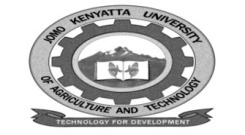 W1-2-60-1-6JOMO KENYATTA UNIVERSITY OF AGRICULTURE AND TECHNOLOGYUNIVERSITY EXAMINATIONS 2018/2019  EXAMINATION FOR THE DEGREE OF BACHELOR OF DEVELOPMENT STUDIES HDS 2320:  POLITICS AND ENVIRONMENTAL GOVENANCEDATE: AUGUST 2019                                                                               TIME: 2  HOURSINSTRUCTIONS:  ANSWER QUESTION ONE AND ANY OTHER TWO QUESTIONS.QUESTION ONE (COMPULSORY)a.	What is meant by environmental governance?				(2 marks)b.	Assess any four different actors in environmental governance and explain the role of each 	in environmental  governance. 						(8 marks)c.	Sustainable development depends on sound policy, institutional  and legal framework and 	implementation capacity.  However, it is believed that the basis legal and policy 	framework  exist in Africa.  What is lacking in Africa is the policy implementation capacity.												(15 marks)d.	It is argued that good governance achievement will help minimize risks of corruption or 	above of entrusted powers for gains.  Analyze key principles  of good governance.  												(5 marks)QUESTION TWOa.	The  sound exercise of political, economic and administrative  authority in the 	management of a county’s  resources for development  involves the institutionalization  	of   system  through  which citizens, institutions, organizations, and groups in a society 	articulate their interests, exercised their rights, and mediate their differences in pursuit of 	the collective  good.  Assess the involvement of civil Society organizations and the private 	sectors in governance. 							(10 marks)b.	Using examples, present the relationship between governance  and Sustainable Economic 	Development in developing countries.						(10 marks)QUESTION THREEa.	A key concept in environmental  philosophy  is value.  What are the three types of  value 	environmental philosophy?  Give  an example on the application of each.(10 marks)b.	Discuss the common legacy problems form colonialism that contribute to 	underdevelopment in African and therefore the environmental issues present in African  	today.										(10 marks)QUESTION FOURa.	With reference to either climate change or biodiversity, evaluate how far either  is a 	‘global’ problem. 								(5 marks)b.	What are the main challenges in achieving international  agreement  on climate change in 	international  arena?								(7 marks)c.	The way in which political system in a country  is organized has a strong  impact on  the 	scope and effectiveness of environmental  politics.  Evaluate.		(8 marks)QUESTION FIVEa.	With reference to one global environmental problem of your choice, explain how an 	international  environmental  regime has evolved, and outline the main challenges in 	making the regime effective.							(10 marks)b.	It is believed that the industrial and scientific revolutions of the 16th and 17th centuries  	brought  about major social economic, political and cultural  change to humanity yet the  	same is blamed for bringing with is negative aspects with it that have presented great 	environmental  challenges  that exist even to today.  Discuss any five negative 	consequences of the industrialization. 					(10 marks)